Publicado en Huesca el 27/05/2024 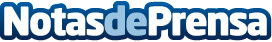 EBSerco Consulting para una gestión eficaz en el sector agroganaderoEn un entorno cada vez más incierto para el sector agroganadero, líder en asesoramiento fiscal-contable en el agrícola y porcino ofrece estrategias con un enfoque integral para transformar la manera en que agricultores y ganaderos enfrentan sus desafíos económicosDatos de contacto:Xavier SarriGerente974421611Nota de prensa publicada en: https://www.notasdeprensa.es/ebserco-consulting-para-una-gestion-eficaz-en Categorias: Nacional Finanzas Otras Industrias Consultoría http://www.notasdeprensa.es